Оптимизация сетиhttps://habr.com/ru/articles/318970/	Обучение сети заключается в подборе параметров сети таким образом, чтобы минимизировать значение функции потерь (функции ошибок, целевой функции). Для этого обычно используется метод градиентного спуска.	Пусть  – целевая функция, зависящая от параметров нейронной сети (весовые коэффициенты и смещения нейронов сети). Рассмотрим разложение целевой функции в ряд Тэйлора вблизи оптимальных значений параметров :где– вектор градиента,– матрица вторых производных, называемая гессианом.	Ограничимся первыми производными в разложении. В этом случае вектор градиента указывает направление изменения параметров сети: – параметр обучения. Малое значение параметра обучения – медленное обучение, Большое значение – «перепрыгиваем» через точку минимума.	Способы выбора пакетов из обучающего набора:Batch – целевая функция  вычисляется на всех примерах обучающей последовательности.Mini-batch - обучающей последовательность разбивается на группы,  вычисляется на всех примерах группы.Стохастический –  вычисляется на одном примере, примеры из обучающей последовательности выбираются случайным образом.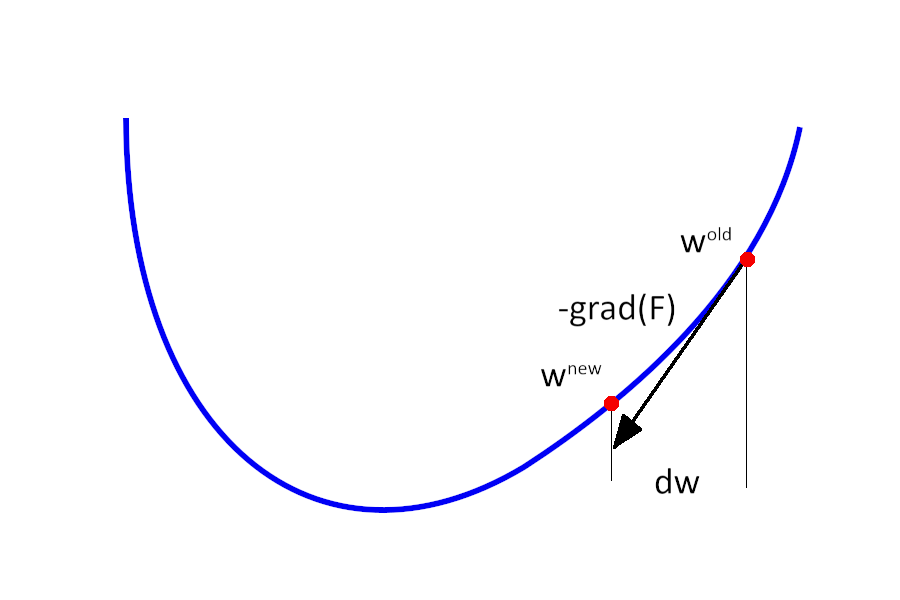 Оптимизация метода градиентного спуска.	Зачем нужна оптимизация? Обычный метод градиентного спуска выглядит следующим образом: – номер итерации.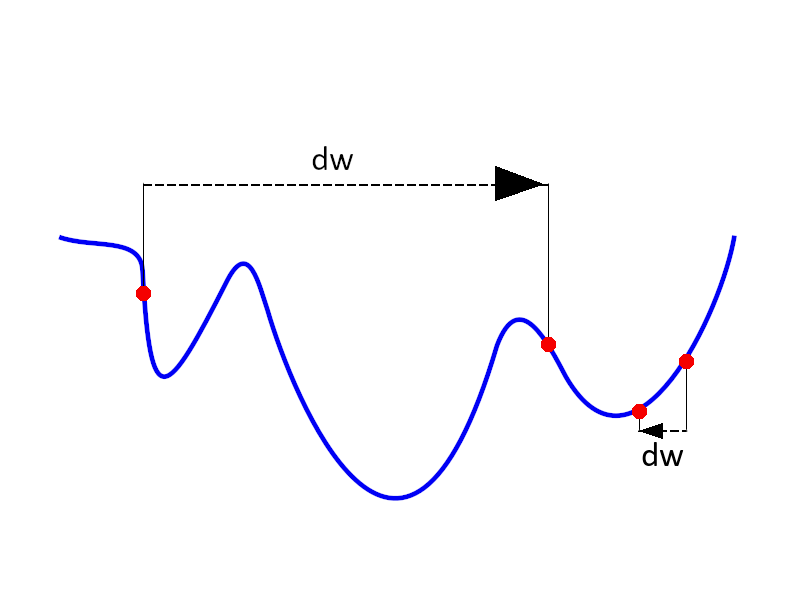 Проблемы:Застревание в локальных минимумах или седловых точках целевой функции, для функции большого числа переменных может быть очень много.Сложный ландшафт целевой функции: плато чередуются с регионами сильной нелинейности. Производная на плато практически равна нулю, а внезапный обрыв приводит к резкому изменению градиента.Слишком маленькая скорость обучения заставляет алгоритм сходиться очень долго и застревать в локальных минимумах, слишком большая — «пролетать» узкие глобальные минимумы или вовсе расходитьсяИдея оптимизации: учитывать не только текущее состояние, но и предыдущие значения параметров сети.	Пусть  среднее значение некоторого параметра за предыдущие итерации. Для упрощения вычислений можно использовать экспоненциальное скользящее среднее: – текущее значение используемого параметра, например .Коэффициент  задаёт размер интервала усреднения, чем меньше значение  – тем короче интервал усреднения.	Если накапливать градиент целевой функции, то модифицированный метод градиентного спуска примет вид (Nesterov Accelerated Gradient):Напомним, что  – градиент целевой функции в точке . Возможны два варианта: посчитать значение параметра на «старом» значении градиента затем найти градиент или наоборот.	Метод оптимизации RMSprop (root mean square propagation):В этом методе используется усреднённый квадрат градиента:	Идея ясна. Разница в выборе параметров для усреднения и начальных значениях при старте итераций.